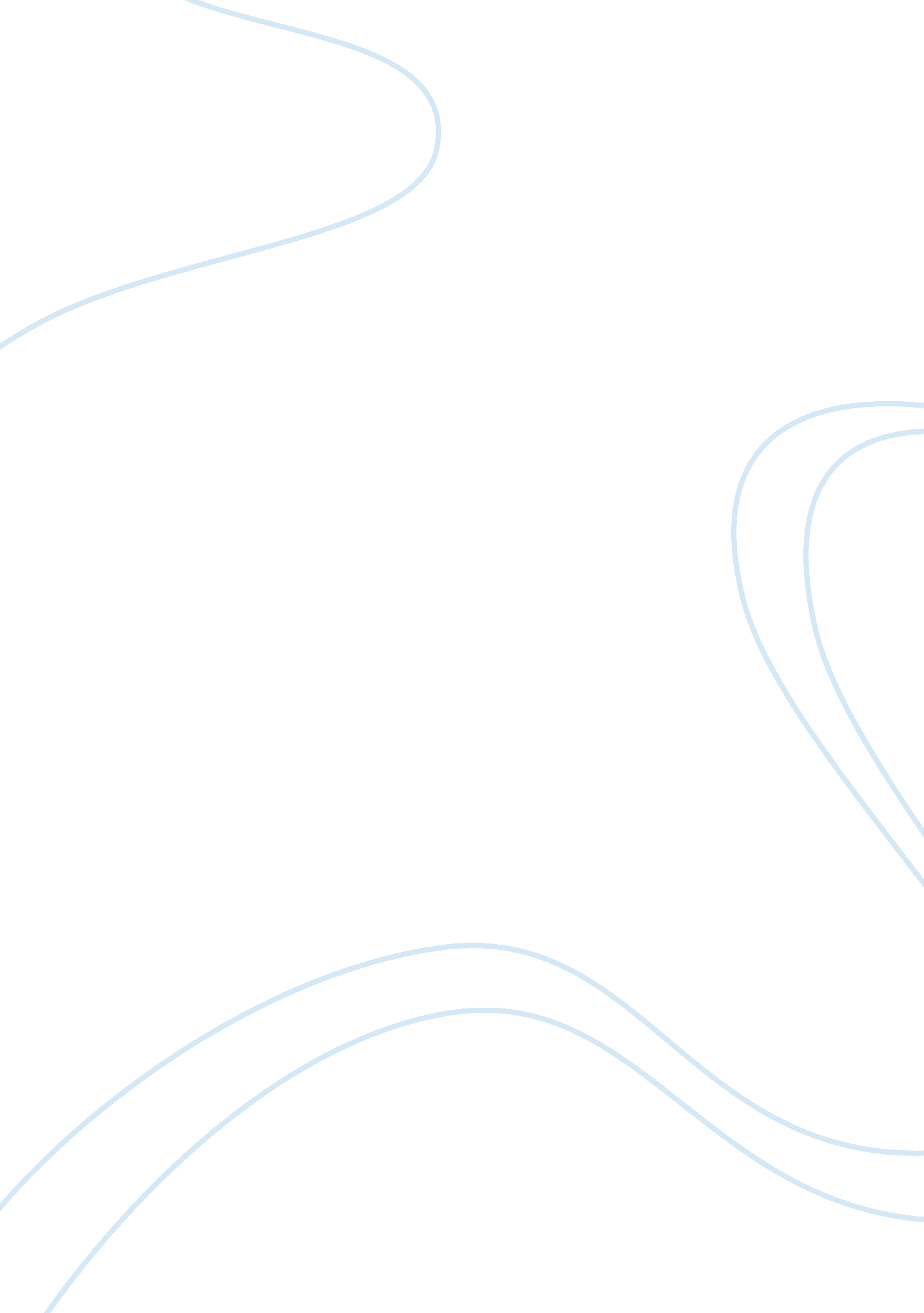 Impact of the congress of vienna (1815) essay sample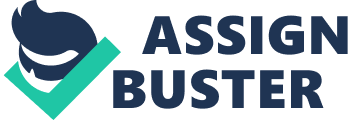 In its immediate wake. the celebrated description. “ le Congres ne Marche pas ; il danse” ( ‘ the Congress does non work ; it dances’ ) was frequently seen as the most accurate sum-up of the events taking topographic point during the Congress of Vienna in 1815. Beneath the facade of all the reveling. this assemblage of diplomats marked the terminal of the Napoleonic Wars and the convulsion they wrought on Europe. reshaping the order and construction of the continent in its bequest. With Austria. Great Britain. France. Prussia. and Russia playing the lead functions in the Congress while the remainder of the universe basically watched. the two foremost concerns in Vienna were the containment of France. and the Restoration of peace and balance of power to Europe. In redrawing the continent’s political landscape after the licking of Napoleonic France the old spring. the members managed to successfully redesign Europe into a stable and unafraid block. The landmark colony besides represented a turning point in the history if international dealingss. with the Congress functioning every bit more than the usual post-war divvying up of the spoils. but the provinces were jointly able to at least partly set aside their ain dockets for the well being of Europe as a whole. which was most clearly demonstrated in the traffics of the winning powers with France. every bit good as the Congress’ handing of the Polish-Saxon Crisis. The committedness to keeping the balance of power led to the formation of the Concert of Europe. predecessor to the United Nations. and farther solidified the long-run wellbeing of Europe. In making so. one of the most noticeable consequences in its wake was a major conservative triumph over liberal/nationalists. evident with the attempt towards oppressing future rebellions. reinstating monarchies. and care of the position quo. Overall. the Congress of Vienna successfully achieved all of its ends and created a new political environment on the continent and throughout the universe. that resulted in 40 old ages of peace and a century free of major warfare. Chaired by Austria’s Klemens von Metternich. the Congress opened on September 1. 1814. Recognition for the hundred old ages during which struggle was restrained and peace most frequently maintained has been granted to the diplomats. who gathered at Vienna to rearrange their universe after coercing Napoleon to go forth it. The Congress. widening through the winter of 1814 to June of 1815. was a glittering matter – an immediate beginning of Vienna’s subsequently repute as the metropolis of “ wine. adult females. and vocal. ” Although there was a great trade of enjoyment. the participants were in fact working to reassemble a Europe shattered by 20 old ages of military activity. This was to be achieved via three chief rules: legitimacy. that all lands conquered by Napoleon were to be reverted to legalize swayers ; compensation. that all states who incurred disbursals in contending the Gallic would be repaid ; and balance of power. the cardinal premiss behind the full Congress. that all parties would work towards a political equilibrium and prevent any one power from accomplishing hegemonic might. With Austria’s Metternich charting class for the Congress. the other chief delegates were Russia’s Czar Alexander. Britain’s Lord Castereagh. Hardenberg of Austria and France’s Charles Maurice de Talleyrand. Negotiations were ab initio planned by the winning four powers to travel approximately largely without Gallic input. but Talleyrand’s diplomatic art saved France from entire exclusion. leting France a say in determinations sing her hereafter ; had France been left out of the determination doing procedure as planned. the result could hold been really different. and the possibility of future Gallic retribution would be greater. As is to be expected. each of the delegates came into the Congress with their ain dockets and ends in head. Russia’s hopes were pinned on Poland ; Austria was determined to interrupt up the Kingdom of Italy by implementing Austrian regulation ; while Prussia was actively prosecuting land lost to Napoleon during the Napoleonic Wars. Great Britain. interim. was non so much interested in district. merely desiring a stable Europe within which to make concern. As a group. the five agreed that procuring the balance of power and overall security of Europe was their absolute precedence. with Napoleon’s Hundred Days supplying a inexorable reminder as to why they were all gathered and helped actuate the powers to work together for the improvement of their universe. Their first order of concern was the containment of France. as forestalling an outbreak similar to that of Napoleonic France was the taking aim of the Congress. To that terminal. it was deemed to necessary to construct the strength of Frances neighbours. Prussia was granted a big subdivision of Saxony. Austria received direct control of the northernmost Italian provinces. and the freshly formed Kingdom of the Netherlands served as buffers. packaging in France by Continental powers and thereby queering any opportunities for its enlargement in the hereafter. By change by reversaling the extremist territorial alterations orchestrated by Napoleon and turn overing her boundary lines back to those of 1792. the diplomats did non so much punish France as it did take steps to quarantine any future potency for Gallic aggression. which benefited Europe in that it kept France from going excessively weak and tipping the balance of power in the opposite way. With mainland France efficaciously taken attention of. the delegates were faced with the more delicate affair of negociating the redistribution of districts among themselves in such a manner as to make a new. maintainable stableness. First. all swayers installed by Napoleon were removed as bastard. and the old dynasties were enthroned once more in Spain. Switzerland. Holland ( geting the former Austrian Netherlands ) . and Italy. where the Papal States were partly restored and Habsburg swayers brought back. At this point came the biggest trial faced by the Congress. While most of the work of the Congress went comparatively smoothly. struggle arose between the participants in a combative matter that became known as the Polish-Saxon Crisis. The Russians and Prussians proposed a trade in which the Prussian and Austrian portions of Poland would travel to Russia. which would make an independent Polish Kingdom in personal brotherhood with Russia. doing Alexander its male monarch. and Prussia would have the whole of Saxony as compensation. The Austrians. Gallic. and British rejected this program. and at the suggestion of Talleyrand. who justified his proposition in the name of legitimacy. signed a pact on January 3. 1815. holding to travel to war if necessary to forestall the Russo-Prussian program from coming into fruition. In fright. Prussia and Russia gave in and there was equal distribution of the land. Had Russia and Prussia been successful in their programs. the balance of power would be tipped in favor of those Eastern powers for old ages to come. rather perchance ensuing in a confrontation of some sort down the line. and such adept handling of such state of affairss is the ground that the Congress was followed by no major struggle from Waterloo to the First World War. Once the new balance of power had been agreed upon. the undertaking at manus was to keep it. At the proposal of Metternich. the Quadruple Alliance was born. Dwelling of Britain. Austria. Prussia and Russia. the foursome dubbed the Concert of Europe saw it as its responsibility to keep the balance of power and usage force If necessary to continue the Vienna colony. patroling smaller provinces in their internal personal businesss. should at that place be any opportunity of perturbation to the balance. A system of international conferences was held when needed in conformity with the Concert. for the intent of concerted ordinance of international personal businesss. At Aix-la-Chapelle ( 1818 ) . France was admitted to the Quintuple Alliance. stoping its Alliance-imposed business from 1815. A ulterior confreence. at Troppau ( Austria ) in 1820. was the most important. continuing the right of the international community to step in in the domestic personal businesss of a state to control radical activity via the Troppau Protocol. That determination stated that. “ States. which have undergone a alteration of authorities due to revolution. the consequence of which threaten other states…cease to be members of the European Alliance. and remain excluded from it until their state of affairs gives warrants for legal order and stableness. If. owing to such changes. immediate danger threatens other provinces the powers bind themselves. by peaceable agencies. or if need be. by weaponries. to convey back the guilty province into the bosom of the Great Alliance. ” Although Britain and France declined to endorse this statement. non seeing it as of immediate significance to Europe as a whole. this Congress System was a important point in history as a modest first measure towards the formation of the League of Nations after the First World War. and finally the UN that exists today. Troppau was a response to revolts in Spain. Portugal. Piedmont and Naples. where Britain opposed intercession. Subsequently. at Laibach ( 1821 ) . Austria and Russia were ready to direct soldiers to stamp down Italian rebellions. where Britain one time once more opposed intercession. Handling of the Greek rebellion caused a rift between members. taking to Britain’s backdown at Verona ( 1822 ) . when Gallic military personnels were used against the rebellion in Spain. While there was a clear diference in sentiment. the fact remains that for the first clip in history. there was a witting attempt being made by the powers of Europe to keep the balance of power after it was struck. and their suppression of radical forces in Spain and Italy worked in ther favour as they enhanced the Concert’s unity by turn outing to the universe that it had the musculus to continue its declarations.“ The near hereafter was secure. the eyes and ears were in topographic point to describe any mark of liberalistic rebellion. none had the power or was in place to subvert the other major powers. and legitimate leaders had been restored in many topographic points. The Congress solved most of the jobs faced by its delegates…For each delegate to hold had all the problems…of their state solved would hold been impossible. In understanding that to derive what Europe did as a whole. which was peace. was deserving little territorial forfeits made by a few parties the job of ongoing war was solved. along with many other jobs faced by the delegates of the Congress. ” In its unusually successful attempt to happen and keep a political equilibrium. the work of the Congress was carried out with such wise consideration that no individual state was so liberally satisfied and no individual state so severely humiliated that bitterness or desire for revenge led to a large-scale or unfastened struggle. The Congress of Vienna. convened to make up one’s mind the destiny France. was a major edifice block in the hereafter of Europe. and the conservative positions of the leaders at the clip led to a successful peace colony to stop the Napoleonic epoch. At least in the short term. the Congress was an ideological triumph for conservativism. After the Congress. progressives – defined as those looking to accomplish equlity of the people. frequently under radical leading – and patriots – those seeking national integrity by replacing systems of the old government – such as those behind the Gallic Revolution. were seen by European leaders as a serious menace. Frankly put. the delegates. “ sought non simply to animate a Europe congenial to the involvements of their ain categories and states. but besides to squelch everlastingly the manifestations of radical and Bonapartist sentiment and to reconstruct regard for the hierarchy and authorization of the established order. ” Looking at more than peace in Europe. but for the improvement of society ( in their eyes ) . the leaders at the Congress worked to uphold conservatist norms and establishments. One other of import end of the Congress was to reconstruct the leaders that lawfully. based on their household lines. should be in power. During Napoleon’s reign he conquered lands and replaced the original leaders with members of his household ; actions reversed by the Congress in Holland. Sardinia. Tuscany and in Modena. Although the members of the Concert differed greatly – Britain being a constitutional monarchy and place of liberalism. with its Alliess being conservative monarchies – they shared the common end of forestalling another revolution in Europe through the preservation of traditional societal and political order that had been disrupted by the Gallic Revolution. This particularly catered to the involvements of Austria. Prussia and Russia. all with newly acquired districts after the redrawing of the European boundaries. and did non desire a popular rebellion to tumble their regulation from the people they subjugated. The restored conservative sociopolitical order in Europe was to be maintained with the duplicate policies of balance of power and powers’ policing of Europe. This clip excepting Great Britain. the three Eastern powers of Austria. Russia and Prussia banded together in a papers secondary to the Quadruple Alliance. holding to carry on their policies in conformity with the Christian rules of charity. peace. and love. This “ Holy Alliance. ” as proposed by the Russian czar. was of small practical importance. but it gave its name to the concerted attempts of Austria. Russia. and Prussia to keep conservative authoritiess in Europe.“ The Three undertaking Monarchs will stay united by the bonds of a true and insoluble fraternity…they will. on all occasions and in all topographic points. lend each other assistance and aid ; and. sing themselves towards their topics and ground forcess as male parents of households. they will take them. in the same spirit of fraternity with which they are animated. to protect Religion. Peace. and Justice. ” This self-aware confederation of throne. land and communion table was comparatively new. and stood against the new thoughts presented and exported by the Gallic Revolution. With several other provinces fall ining as clip went on ( but ne’er Great Britain ) . the Holy Alliance served. in pattern. as a bastion against any liberal/nationalist revolution. It was Napoleonic thoughts of military glorification. enlightened authorities. and a ‘ liberating-minded’ imperium that provided an alternate to the existent and evident conservativism and conformance that the Congress ( especailly the Holy Alliance ) was poised to extinguish. One illustration is the reinstatement of ‘ legitimate’ or traditional swayers in France ( Louis XVIII ) and Italy ( Ferdinand IV ) . among others. The impression of the Godhead right of male monarchs embodied the pinnacle of conservativism. and these attempts to keep the position quo may hold been met with partial success in the short term. but were bound to neglect in the long-run because they opposed the resistless forces of historical alteration ensuing from modernisation. Those resistless forces took the signifier of the double revolutions of liberalism and patriotism in the eighteen-thirties and mid-fortiess. but for the clip being. continuing the remaining power of such establishments as landed nobilities. monarchies and the Church. was of foremost concern for political leaders. The mode in which this was handled varied from part to part. and the grade to which it was enforced was besides extremely variant. In Austria. Metternich himself was the prototype of conservativism. Believing that anything else would destruct Austria. there was no via media with liberalism or patriotism. As a cosmopolite province. Austria existed merely because of its dynasty ; patriotism and liberalism were seen as working against trueness to one dynasty. and therefore against the being of the province. Austria besides opposed moves to constitutionalism in German provinces. believing that they posed a danger to Austria’s soverignty. In Prussia. the governing category consiting of a landed nobility known as the Junkers were allied with the ground forces and King Fredrick William III stanchly opposed German patriotism. and when approached with the chance of exchanging to a constitutional monarchy. Fredrick backed down in 1817. in true conservative manner. Germany in 1819 introduced the Carlsbad Decrees. recommending replacing of local truenesss with trueness to a united German province. implementing secret constabulary in many German provinces. stamp downing broad idea. imosing censoring in universities and forbiddance of pupil associations. The immediate wake of the Congress in Britain saw the return of Tories ( conservative party ) to power. Economic conservativism was adopted. and maize Torahs were put in topographic point to maintain foreign staff of life out and increase wealth of landed category ( an anti-bourgeois step ) . which wasn’t repealed until 1846 after a Whig triumph. Finally in Russia. liberalism was harshly opposed any broad motions. particularly under the utmost conservativism of Nicholas I. following the slogan “ Orthodoxy. Aristocracy. and Nationalism. ” Broadly sketched. international personal businesss between 1815 and 1848 were directed by a alliance of conservative provinces against the broad sentiment. establishments. and patterns promoted by the Gallic revolutionists. Nationalism. democracy. and constitutionalism were the related political orientations apparently sabotaging the foundations of monarchal Europe. The Congress of Vienna was criticized for its ignorance of the strong democratic and chauvinistic sentiments of many Europeans. These sentiments contributed to democratic revolutions in legion European states in 1830 and 1848 and to chauvinistic motions in Germany and Italy ( Risorgimento ) . The simple truth was that Europe was non ready for acknowledgment of nationality and liberalism. What it needed most of all was peace. and by set uping equilibrium the Congress did much to win that take a breathing infinite which was the central demand of all. As an historical papers. the Congress of Vienna is one of the most widely acclaimed and important in history. Prior to the gap of the Paris peace conference of 1918. the British Foreign Office commissioned a history of the Congress of Vienna to function as an illustration for its ain delegates to accomplish an every bit successful peace. An subsidiary achievement of the Congress is its part to today’s standard regulations of diplomatic negotiations ( ne’er earlier was ‘ wining and dining’ considered a important portion of political life. but is an indispensable constituent of it today ) . Furthermore. The 1957 Treaty of Rome has been described as a. “ modernized. somewhat rectified version of the 1815 Vienna Convention. ” That really pact laid the basis for the formation of the European Union some half a century subsequently. and the other most noteworthy institutional bequest left with us by the Congress of Vienna is the United Nations. descendent of the League of Nations. which was the replacement of the Concert of Europe. inspiration of Metternich himself. Ironically eough. one could reason that the “ Congress of Vienna” ne’er really occurred. with most of the treatments happening through informal Sessionss among the Great Powers. However. its bequest is incontestable and the Congress was an built-in portion in what became known as the Conservative Order. Successfully making a balance of power among the powerful states of Europe. reinstating conservative governments. working out a non-vindictive boundary colony with France and making an understanding to collaborate with each other were the ends of the Congress that illustrated the selfless attitude of the national representatives present and supported the overall intent of forestalling future widespread struggle. It was the work of this assemblage that prevented another European general war for about a hundred old ages ( 1815-1914 ) . Although the separate aspirations of the masters at the Congress to derive district were largely fuelled by bare opportunism. they came to a via media in order to set up a balance in Europe. The near-perfectly balanced powers of the five prima provinces of the clip efficaciously held each other in cheque. much the same manner crabs maintain each other from acquiring out of a basket. with the constitution of the Concert of Europe functioning as a upholder to one of the greatest historical paperss history has of all time known. 